Be a St. Andrew’s Family Shelter VolunteerSAFS address:  14383 Forest Blvd, Hugo, MN  55038Church of St. Peter Volunteer contact: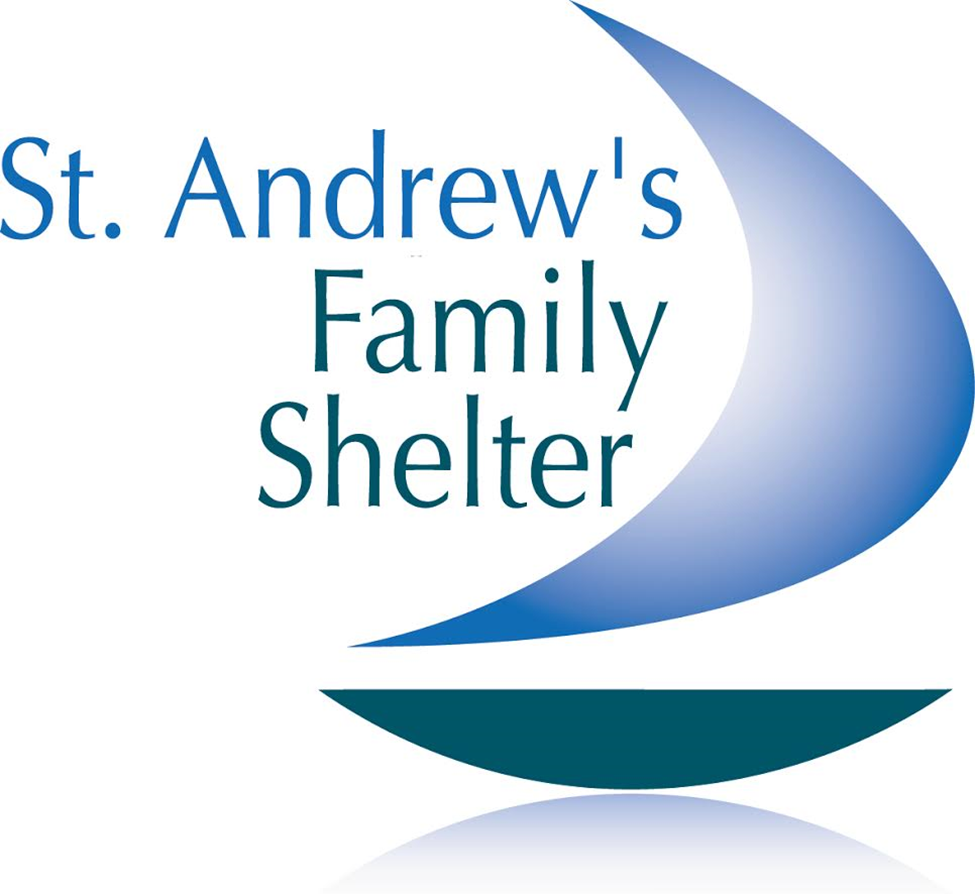   Kathy Garry			  651-343-3476			    kagarry@gmail.com 	… during Church of St. Peter sponsored weeks.2024 weeks:  Jan 28-Feb 3     May 19-25     June 16-22     Sept 22-28     Nov 24-30Only Five things to do before you sign up:Watch the Safe Boundaries Video SAFS (https://youtu.be/AqXRRxpVLw)Note date of viewing on application, or inform Kathy Garry of date viewed.Complete a St. Andrew’s Family Shelter Volunteer Application form. Mail/drop off to Church of St. Peter Office, ATTN: Kathy GARRYApplications available on the bulletin board at church, or contact Kathy Garry.Contact information will only be used to send needed information on volunteering.      + “Essential 3” from St. Peter’s (to be completed online):3.  Complete/sign a St. Peter’s Background Check Authorization & Release.a. Completed online through your Virtus account. See #5 below. 4.  Read and sign St. Peter’s Volunteer Code of Conduct form. 5.  Get Virtus training. (required by St. Peter’s for anyone working with children and vulnerable adults.)New to Virtus - Go to http://www.virtusonline.org . Click on “First-Time Registrant”, and follow the prompts.Had Virtus Training, but need to update - go to http://www.virtusonline.org, sign in, and follow the prompts to update your training. You may have to view a presentation and respond to some questions.See St. Peter’s website to Sign up!  (https://www.stpeterfl.org/st-andrews)FIVE Ways to Volunteer and support St. Andrew’s Family Shelter:Off site options - “Essential 3” listed above not required.Prayer	•Provide an evening meal. Home-cooked or ordered and drop off ready to eat, or needing a little prep or warming.	•Donate gift cards(preferred:  Costco; Bath&Body; Festival Foods-used for emergency grocery needs, gas cards.)On site options – All above steps 1-4 required.Dinner Host (5-8pm) Serve the evening meal, maybe light meal prep, and clean up kitchen.Overnight Host (7:30pm-9am) Prep lunches for the next day, if needed/ lock doors/ set out toaster & breakfast items for self –serve breakfast/ sleep in secure volunteer bedroom, bathroom next to kitchen/ stay until guests depart by 9am